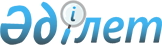 Зайсан қаласының жер салығының мөлшерлемелерін түзету туралы
					
			Күшін жойған
			
			
		
					Шығыс Қазақстан облысы Зайсан аудандық мәслихатының 2018 жылғы 29 қарашадағы № 32-4 шешімі. Шығыс Қазақстан облысы Әділет департаментінің Зайсан аудандық Әділет басқармасында 2018 жылғы 13 желтоқсанда № 5-11-183 болып тіркелді. Күші жойылды - Шығыс Қазақстан облысы Зайсан аудандық мәслихатының 2021 жылғы 30 наурыздағы № 4-16/2 шешімімен
      Ескерту. Күші жойылды - Шығыс Қазақстан облысы Зайсан аудандық мәслихатының 30.03.2021 № 4-16/2 (01.01.2021 бастап қолданысқа енгізіледі) шешімімен.

      РҚАО-ның ескертпесі.

      Құжаттың мәтінінде түпнұсқаның пунктуациясы мен орфографиясы сақталған.
      "Қазақстан Республикасындағы жергілікті мемлекеттік басқару және өзін өзі басқару туралы" Қазақстан Республикасының 2001 жылғы 23 қаңтардағы Заңының 6-бабының 1-тармағының 15) тармақшасына, "Салық және бюджетке төленетін басқа да міндетті төлемдер туралы" (Салық Кодексі) Қазақстан Республикасының 2017 жылғы 25 желтоқсандағы Кодексінің 510-бабының 1-тармағына сәйкес, Зайсан аудандық мәслихаты ШЕШІМ ҚАБЫЛДАДЫ:
      1. Зайсан қаласының жер учаскелеріне салық салу мақсатында аймақтарға бөлу жобасының негізінде осы шешімнің қосымшасына сәйкес жер салығының мөлшерлемелері түзетілсін.
      2. Осы шешім 2019 жылдың 1 қаңтарынан бастап қолданысқа енгізіледі. Салық салу мақсатында жерді аймақтарға бөлу жобасының негізінде Зайсан қаласының жер салығының мөлшерлемелерін түзету
					© 2012. Қазақстан Республикасы Әділет министрлігінің «Қазақстан Республикасының Заңнама және құқықтық ақпарат институты» ШЖҚ РМК
				
      Сессия төрағасы

Ф. Мұхаметқалиев

      Аудандық мәслихат хатшысы

Д. Ыдырышев
Зайсан аудандық мәслихатының 
2018 жылғы 29 қарашадағы 
№ 32-4 шешіміне қосымша
Аймақ

тар
Жер салығының мөлшерлемелері
Тұрғын үй қоры, оның ішінде оның жанындағы құрылыстар мен ғимараттар алып жатқан жерді қоспағанда, елді мекендердің жеріне арналған базалық салықтық мөлшерлемелер,  (теңге)
Түзетілген салықтық мөлшерле мелер,  (теңге) (2х3)
Тұрғын үй қоры, оның ішінде оның жанындағы құрылыстар мен ғимараттар алып жатқан жерге арналған базалық салықтық мөлшерлемелер, (теңге)
Түзетілген салықтық мөлшерле мелер, (теңге) (2х5)
1
2
3
4
5
6
1
1,5
7,24
10,86
0,19
0,29
2
1,5
7,24
10,86
0,19
0,29
3
1,5
7,24
10,86
0,19
0,29
4
1,3
7,24
9,41
0,19
0,25
5
1,3
7,24
9,41
0,19
0,25
6
1,3
7,24
9,41
0,19
0,25
7
1,3
7,24
9,41
0,19
0,25
8
1,3
7,24
9,41
0,19
0,25
9
1,3
7,24
9,41
0,19
0,25
10
1,2
7,24
8,69
0,19
0,23
11
1,2
7,24
8,69
0,19
0,23
12
1,2
7,24
8,69
0,19
0,23
13
1,2
7,24
8,69
0,19
0,23
14
1,1
7,24
7,96
0,19
0,21
15
1,0
7,24
7,24
0,19
0,19
16
1,0
7,24
7,24
0,19
0,19
17
1,0
7,24
7,24
0,19
0,19
18
1,0
7,24
7,24
0,19
0,19
19
1,0
7,24
7,24
0,19
0,19
20
0,9
7,24
6,52
0,19
0,17
21
0,8
7,24
5,79
0,19
0,15
22
0,8
7,24
5,79
0,19
0,15
23
0,8
7,24
5,79
0,19
0,15